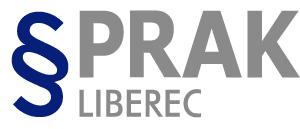 První kolo přijímacího řízení do 1. ročníků a kritéria přijetí 2022/2023 Přijímání uchazečů ke studiu na střední škole se řídí zákonem č. 561/2004 Sb. ve znění pozdějších předpisů a vyhláškou MŠMT č. 353/2016 Sb., ve znění pozdějších předpisů.Součástí přijímacího řízení je jednotná přijímací zkouška, která se koná ve dnech: řádný termín 12. dubna 2022 (školy uvedené v 1. pořadí),		13. dubna 2022 (školy uvedené ve 2. pořadí),náhradní termín: 10. a 11. května 2022.Na přihlášce je nutné zakroužkovat termín.Jednotná přijímací zkouška 2022│Jednotná přijímací zkouška (cermat.cz)Kompletní přihlášku předá uchazeč či zákonný zástupce uchazeče škole do 1. března 2022. Potvrzení od lékaře škola nevyžaduje. Přihláška musí být podepsaná zletilým uchazečem nebo jak nezletilým uchazečem, tak jeho zákonným zástupcem. V přihlášce doporučujeme uvést emailovou adresu zákonného zástupce a uchazeče.V případě potřeby je také nutné do 1. března 2022 odevzdat doporučení školského poradenského zařízení obsahující podpůrná opatření pro nezbytné úpravy přijímacího řízení.Přijímací řízení bude probíhat společně pro všechny školní vzdělávací programy (ŠVP se zaměřením sociálním a ŠVP se zaměřením na mezinárodní vztahy). Uchazeč na přihlášce určí pořadí ŠVP podle svého zájmu. Pokud má uchazeč zájem výslovně jen o jedno ŠVP, uvede pouze toto jedno ŠVP.Po vykonání jednotných přijímacích zkoušek bude od 28. dubna 2022 do 2 pracovních dnů stanoveno a zveřejněno pořadí uchazečů.Výsledky přijímacího řízení budou oznámeny co nejdříve po uvolnění výsledků z Centra pro zjišťování výsledků vzdělávání, nejpozději 2 dny po zpřístupnění výsledků z Centra, tj. od 28. dubna 2022.Kritériem přijetí pro první kolo přijímacího řízení je vykonání jednotné přijímací zkoušky z matematiky a z českého jazyka. Minimální počet dosažených bodů pro přijetí v součtu za obě oblasti testování je stanoven na 15 bodů. Maximálně lze získat v testech 100 bodů:český jazyk 0-50 bodů, 			matematika 0-50 bodů.Dalším kritériem je průměrný prospěch v 1. pololetí 9. třídy ZŠ nebo příslušného ročníku osmiletého gymnázia. Maximálně 5 bodů.průměrný prospěch 1,00 – 1,10			5 bodůprůměrný prospěch 1,11 – 1,30			4 bodyprůměrný prospěch 1,31 – 1,50			3 bodyprůměrný prospěch 1,51 – 1,70			2 bodyprůměrný prospěch 1,71 – 1,90			1 bodprůměrný prospěch 1,91 a více			0 bodů.Maximálně lze získat v prvním kole přijímacího řízení celkem 105 bodů. Minimální počet dosažených bodů pro přijetí je získání alespoň 15 bodů v hodnocení jednotné přijímací zkoušky, a to v součtu za obě oblasti testování CERMAT (český jazyk a matematika). Uchazeči se budou řadit podle celkového počtu bodů získaných v přijímacím řízení a budou přijímáni až do naplnění kapacity celkového zaměření. Uchazeč obdrží před přijímací zkouškou pozvánku s informací o přijímacím řízení, o místu a čase konání přijímací zkoušky, o seznamu povolených pomůcek k přijímací zkoušce.        V pozvánce bude uvedeno i registrační číslo uchazeče, pod kterým bude konat přijímací zkoušku a pod kterým bude zveřejněno i jeho pořadí v přijímacím řízení. Součástí pozvánky budou kritéria pro přijímání žáků do 1. ročníku a informace o možnosti nahlédnutí do spisu.Rozhodnutí, kterým se vyhoví přihlášce k přijetí ke vzdělávání, bude oznámeno zveřejněním seznamu uchazečů pod přiděleným registračním číslem s výsledkem řízení na webových stránkách školy a na veřejně přístupném místě ve škole. Zároveň bude moci uchazeč nebo zákonný zástupce odevzdat zápisový lístek. Rozhodnutí o nepřijetí bude odesláno, případně bude předáno uchazeči nebo zákonnému zástupci nezletilého uchazeče v termínu stanoveném zákonem.Nepřijatí uchazeči mohou být přijati ke studiu na základě odvolání v rámci využití nástroje tzv. autoremedury.V případě, že bude po přijetí ke studiu odevzdán zápisový lístek, bude se zákonným zástupcem a uchazečem neprodleně uzavřena Smlouva o vzdělávání za úplatu. Součástí podpisu smlouvy je stanovení termínu úhrady poloviny školného ve výši 6 500,- Kč (úhrada bankovním převodem) Školné pro školní rok 2021/2022 je stanoveno ve výši 13 000,00 Kč za šk. rok.Nejvyšší předpokládaný počet přijímaných žáků pro školní rok 2022/2023 Veřejnosprávní činnost (68-43-M/01): 	Školní vzdělávací program Právní činnost se zaměřením sociálním		40,	Školní vzdělávací program Právní činnost se zaměřením na mezinár. vztahy	35.Poučení o právních následcích neodevzdání zápisového lístkuNepotvrdí-li uchazeč nebo zákonný zástupce nezletilého uchazeče odevzdáním zápisového lístku úmysl vzdělávat se ve střední škole, zanikají posledním dnem lhůty právní účinky rozhodnutí o přijetí tohoto uchazeče ke vzdělávání v dané střední škole. Zápisový lístek může uchazeč uplatnit jen jednou; to neplatí v případě, že uchazeč chce uplatnit zápisový lístek na škole, kde byl přijat na základě odvolání.Svůj úmysl vzdělávat se v dané střední škole potvrdí uchazeč nebo zákonný zástupce nezletilého uchazeče odevzdáním zápisového lístku řediteli školy, který rozhodl o jeho přijetí ke vzdělávání, a to nejpozději do 10 pracovních dnů ode dne oznámení rozhodnutí. Zápisový lístek se také považuje za včas odevzdaný, pokud byl v této lhůtě předán k přepravě provozovateli poštovních služeb. U uchazečů s nařízenou ústavní výchovou nebo uloženou ochrannou výchovou může v nezbytných případech potvrdit úmysl vzdělávat se ředitel příslušného školského zařízení pro výkon ústavní nebo ochranné výchovy.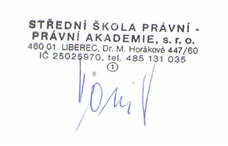 Liberec 10. ledna 2022